
COURSE COMMITTEE MEETING: FACULTY OF ENGLISH LANGUAGE STUDIES (FOUNDATION PROGRAMME)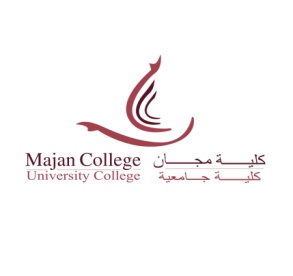 MINUTES OF MEETING NO.1 HELD IN S 105 AT 12:30 P.M. ON 30TH APRIL, 2015Present:Dr. Rajat Ghosh (Chair)Ms. Aziza Saghir Syed    Mr. Majid ShateryMr. Shaik InamMs. Leena Roymon                         Dr. Sadiq SheikhMs. Samya Jabr	Dr. Tulika	Ms. Pramila KrishnanMs. Alina RebeccaDr. Daisy LamisMs. Aliya ParveenMs. Hajer Al MajrafiMr. Samih Al BusaidyMr. Abdullah Al BadiMr. George PutheryMs. Belema Edet          Ms. Alina RebeccaMs. JainyMs. RuchithaApologies:Mr. Muhammad FarooqMr. Mubarak Al MenwariMs. Zainab al LawatiIn Attendance:Ms. Jacintha    In Attendance (Student Representatives):The Chair welcomed all present for the first course committee meeting of this semester (February – June 2015). There was a formal introduction of all Class Representatives (CRs) and English staff. The Chair emphasized on the importance of this forum and urged student representatives to raise their concerns and appreciation to the management. The discussions on this forum will enable the college to serve students better.Minutes of previous meeting:The Chair read through the minutes of the previous course committee meeting held on 11th December 2014. As there were no issues arising, the Chair confirmed the minutes.Class Representatives presented the following points for discussion:ACADEMIC ISSUES:CRs informed that they have energetic teachers like AR and IT lecturers. Students appreciated that tutors  are always ready to help whenever they get the chance without any negligence from their side that makes them feel satisfied and happy.AR and AW tutors always give them extra information and narrate beautiful stories and get the best benefit of the lesson and students really appreciate their efforts.No problems with the tutor teaching method is good. Tutors treat us in moral and polite way.DATE OF NEXT MEETING:The next course committee meeting will be scheduled during the 6th or 7th teaching week of the next semester (September 2015 – Jan 2016)The Chair thanked all for attending the meeting and appreciated the CRs for representing their class groups in this forum. The meeting was adjourned at 1:30 p.m. Student NameStudent NameStudent NameStudent NameGroupMCUC # MCUC # MCUC # MCUC # Aisha Abdullah Al AbriAisha Abdullah Al AbriAisha Abdullah Al AbriAisha Abdullah Al AbriF2F2152010731520107315201073Mahnad Masoud Al AlawiMahnad Masoud Al AlawiMahnad Masoud Al AlawiMahnad Masoud Al AlawiF2F2152011821520118215201182Farha Masoud Ali Al BalushiFarha Masoud Ali Al BalushiFarha Masoud Ali Al BalushiFarha Masoud Ali Al BalushiF3F3152010991520109915201099Mahran Akhter Al BalushiMahran Akhter Al BalushiMahran Akhter Al BalushiMahran Akhter Al BalushiF21F21149010541490105414901054Abdullah Talib Al HialiAbdullah Talib Al HialiAbdullah Talib Al HialiAbdullah Talib Al HialiF22F22149014791490147914901479Najma Nasser Al AlawiNajma Nasser Al AlawiNajma Nasser Al AlawiNajma Nasser Al AlawiF22F22149012641490126414901264Naila Ali Rashid Al HarthiNaila Ali Rashid Al HarthiNaila Ali Rashid Al HarthiNaila Ali Rashid Al HarthiF24F24149014451490144514901445Yahya Nasser Awlad ThaniYahya Nasser Awlad ThaniYahya Nasser Awlad ThaniYahya Nasser Awlad Thani1PTB1PTB152012781520127815201278Absent:Absent:Absent:Absent:Absent:Absent:Absent:Absent:Absent:Rawnaq Abdul Al ZadjaliRawnaq Abdul Al ZadjaliRawnaq Abdul Al ZadjaliF1F1F1F11520100915201009Yousef Hilal Al MaashariYousef Hilal Al MaashariYousef Hilal Al MaashariF1F1F1F11520101415201014Khalid Hamed Al HinaiKhalid Hamed Al HinaiKhalid Hamed Al HinaiF3F3F3F31520106215201062Hakim Ali Al HasaniHakim Ali Al HasaniHakim Ali Al HasaniF4F4F4F41520126915201269Aisha Khalil Ahmed Al BalushiAisha Khalil Ahmed Al BalushiAisha Khalil Ahmed Al BalushiF5F5F5F51520124615201246Wadhah Said Khamis  Al-SiyabiWadhah Said Khamis  Al-SiyabiWadhah Said Khamis  Al-Siyabi1520114515201145Nasser Ali Jaffar  Al UbaidaniNasser Ali Jaffar  Al UbaidaniNasser Ali Jaffar  Al UbaidaniF20F20F20F201490100814901008Fatma Rafeeq Ramadhan  Al BalushiFatma Rafeeq Ramadhan  Al BalushiFatma Rafeeq Ramadhan  Al Balushi1490105114901051Nadra Hamood Al TooqiNadra Hamood Al TooqiNadra Hamood Al TooqiF21F21F21F211490126314901263Mahran Akhter Al BalooshiMahran Akhter Al BalooshiMahran Akhter Al Balooshi1490105414901054Riham Mahmood Harith Al HabhaniRiham Mahmood Harith Al HabhaniRiham Mahmood Harith Al HabhaniF23F23F23F231490119314901193Nabras Ali Jan Mohammed Al ZadjaliNabras Ali Jan Mohammed Al ZadjaliNabras Ali Jan Mohammed Al Zadjali1490157914901579Najla Abdullah Saud  Al ShukairiF 25F 25F 25F 25F 25F 25F 2514901190Abdallah Humaid Rashid Mohammed    AL‑Rasbi14901585Anood Said Rashid Nasser AL BusafiF26F26F26F26F26F26F262013899Ahmed Mohanned Khalil Mohammed14901354Khalil Khalfan Obaid Al SutiF27F27F27F27F27F27F272013730Fedha Darwish Khuda Bakhsh Al Balushi15201155Hiba Hamed Nabhan Al MaawaliF 30F 30F 30F 30F 30F 30F 302013572Maryam Issa Mubarak Al Balushi2013604Saif Ali Saif Al KhuwaldiSaif Ali Saif Al Khuwaldi1PTA1PTA1PTA1PTA1PTA1PTA15201079Amna Abdul Majeed Murad Al BulushiAmna Abdul Majeed Murad Al Bulushi2PTA2PTA2PTA2PTA2PTA2PTA14901388Salim Ali Salim Al WahabiSalim Ali Salim Al Wahabi2PTB2PTB2PTB2PTB2PTB2PTB15201143Waleed Ali SulaimanWaleed Ali Sulaiman2PTB2PTB2PTB2PTB2PTB2PTB15201286Apologies:Apologies:Sabriya Ghulam Mohd Al BalushiSabriya Ghulam Mohd Al Balushi1PTA1PTA1PTA1PTA1PTA1PTA14901418S/No.Class Groups A Concern raised by studentsResponse/Action Taken1.12 PTBAs a part time student its difficult for them to come college at 4:00pm because all are working in different places so it was suggested to start the evening class at 5:00pm will be better.These matters will be discussed with the concerned department.1.22 PTBA lot of  homework is assigned by the lecturers  and it's very difficult for the students to complete, and requested to reduce them. Students should make an attempt to study independently. They should check the consultation hours of their tutors and meet them, as tutors are always there to help them.1.32 PTBClassmates are noisy some of the them were not respecting each others.It's students responsibility to inform their classmates. Students should respect each other and consult their respective group's academic advisor in case a problem arises.1.41PTAAll the modules are interesting. The teachers are helpful.The team was happy this healthy relationship between students and teachers is highly valuated.1.5F 24Students want book instead of handouts.Besides books, handouts and exercises are also being given to students. Students should help themselves by reading the handouts, study and do their homework before they come to class. They should use the resources of the college during their free time. They should check the internet for exercises and practice.1.6F 24More activity in class. Educational games and quizzes.Notify their tutors as they would endeavor to make the course more interesting.1.7F 25AR and VIC both the modules are taught by one lecturer, it is confusing the topics. If it's possible to give any one of the module to another lecturer to teach.This rarely happens and this issue will be considered next semester.1.8F 25Students are not satisfied with the Sunday's IT timetable. Asking the possibility to change TT on any other day.To Change the timetable for Tuesday.It was explained that each group's time table is put equally considering teaching hours and there are days with less class hours. This issue will be considered anyway. 1.9F2Math lecturers explains fast and to use more examples while explaining.It was suggested that students who face difficulty in Math meet their teacher to get     Feedback on their assessment and teacher asked to elaborate more on difficult            areas.1.101PTBCRs need more time for Math. They did not get the book for Math Modules.One lecturer promised to go a bit slower.SRs were told that they should practice after class and during their free time.1.11F1Math teacher should use different colour markers.The Request will be taken into consideration.1.12F22Tutors should be allowed to check students' Assignments at least twice.It was explained that Lecturers are always willing to provide feedback. However, this point will be taken into consideration.